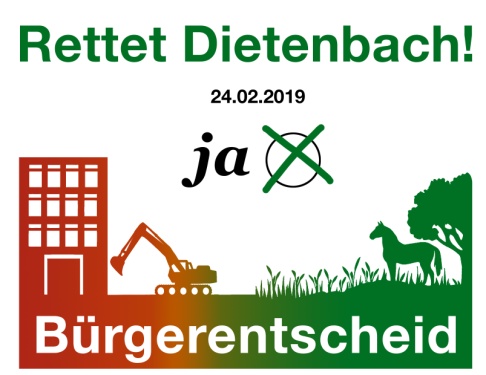 Die Vertrauenspersonender Bürgeraktion Rettet DietenbachPressemitteilung vom 12.01.2019Freiburg, den 12.01.2019Sehr geehrte Damen und Herren,
wir bitten um redaktionelle Ankündigung, Aufnahme in die Terminkalender und um Berichterstattung:Die Bürgeraktion Rettet Dietenbach gibt am Mittwoch, den 16. Januar 2019 um 19:30 Uhr den Startschuss für den Beginn ihres Bürgerentscheid-Wahlkampfs.Zu Ihrer Auftaktveranstaltung  lädt sie ein in die Katholische Akademie in der Winterer Straße 1.Bei dieser Gelegenheit werden nicht nur die Vertreter der Bürgeraktion Rettet Dietenbach darlegen, warum für Freiburg ein "JA" beim Bürgerentscheid wichtig ist. Vor dem Hintergrund der Devise "Nichts ist so erfolgreich wie der Erfolg" ist es der Freiburger Initiative gelungen, Gäste aus Erlangen für einen Beitrag zu dieser Veranstaltung zu gewinnen. Die Erlanger Bürger können den Freiburgern erzählen, wie sie es geschafft haben, dass sich in ihrer Stadt am 14. Oktober 2018 bei einem Bürgerentscheid eine deutliche Mehrheit der Bürgerschaft gegen die Planung eines 196 ha großen Neubaustadtteils auf der grünen Wiese ausgesprochen hat.
Mit freundlichem Gruß, 
Ulrich Glaubitz